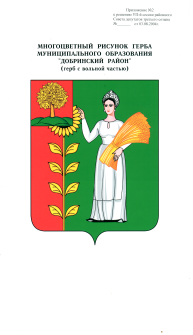 РОССИЙСКАЯ ФЕДЕРАЦИЯАдминистрация сельского поселения Добринский сельсовет               Добринского муниципального районаЛипецкой областиПОСТАНОВЛЕНИЕ03.07.2023г.                                 п.Добринка                                             №76 О   Положении об установлении норм расходов на служебные командировки муниципальным служащим, лицам, замещающим муниципальные должности, и работникам, занимающим должности, не отнесенные к муниципальным должностям, должностям муниципальной службы, и осуществляющим функции обеспечения деятельности органов местного самоуправления сельского поселения Добринский сельсовет                             Добринского муниципального района Липецкой области                 Российской Федерации       В соответствии со статьей 168 Трудового кодекса Российской Федерации, руководствуясь постановлением Правительства РФ от 13.10.2008 № 749                              "Об особенностях направления работников в служебные командировки" (вместе с "Положением об особенностях направления работников в служебные командировки"), Уставом сельского поселения Добринский сельсовет Добринского муниципального района Липецкой области Российской Федерации, администрация сельского поселения Добринский сельсоветПОСТАНОВЛЯЕТ:        1. Утвердить Положение об установлении норм расходов на служебные командировки муниципальным служащим, лицам, замещающим муниципальные должности, и работникам, занимающим должности, не отнесенные к муниципальным должностям и должностям муниципальной службы, и осуществляющим функции обеспечения деятельности органов местного самоуправления сельского поселения Добринский сельсовет Добринского муниципального района Липецкой области Российской Федерации (прилагается).     2. Настоящее постановление обнародовать и разместить на официальном сайте администрации сельского поселения Добринский сельсовет в сети «Интернет».     3. Контроль за исполнением настоящего постановления оставляю за собой.Глава администрациисельского поселения Добринский сельсовет                                                                Н.В. ЧижовПриложение принято
постановлением администрации  сельского поселения Добринский сельсовет 
от  03.07.2023 г. № 76Положениеоб установлении норм расходов на служебные командировки муниципальным служащим, лицам, замещающим муниципальные должности, и работникам, занимающим должности, не отнесенные                                  к муниципальным должностям и должностям муниципальной службы,                         и осуществляющим функции обеспечения деятельности органов                    местного самоуправления сельского поселения Добринский сельсовет                      Добринского муниципального района Липецкой области                               Российской Федерации        1. Муниципальные служащие, лица, замещающие муниципальные должности, и работники, занимающие должности, не отнесенные к муниципальным должностям и должностям муниципальной службы, и осуществляющие функции обеспечения деятельности органов местного самоуправления сельского поселения Добринский сельсовет Добринского муниципального района Липецкой области Российской Федерации (далее - работники, занимающие должности, не отнесенные к муниципальным должностям и должностям муниципальной службы), направляются в служебные командировки по решению представителя нанимателя или уполномоченного им лица на определенный срок для выполнения служебного задания (вне постоянного места работы) как на территории Российской Федерации, так и на территориях иностранных государств.        2. Днем выезда муниципального служащего, лица, замещающего Муниципальную должность, работника, занимающего должность, не отнесенную к муниципальной должности и должности муниципальной службы, в служебную командировку считается день отправления поезда, самолета, автобуса или другого транспортного средства от постоянного места работы, а днем приезда из служебной командировки - день прибытия указанного транспортного средства на постоянное место работы.         3. Муниципальному служащему, лицу, замещающему муниципальную должность, и работнику, занимающему должность, не отнесенную к муниципальной должности и должностям муниципальной службы, возмещаются расходы по проезду к месту командировки и обратно.       Выплата суточных производится в следующих размерах:     - при направлении в служебную командировку в пределах Липецкой области - 200 рублей за каждый день нахождения в служебной командировке;    - при направлении в служебную командировку в иные субъекты Российской Федерации (за исключением Республики Крым и городов федерального значения) - 500 рублей за каждый день нахождения в служебной командировке;       - при направлении в служебные командировки в города федерального значения и Республику Крым - 700 рублей за каждый день нахождения в служебной командировке;      - при направлении в служебные командировки на территории иностранных государств выплата суточных производится в соответствии с постановлением Правительства Российской Федерации от 26.12.2005 N 812 "О размере и порядке выплаты суточных и надбавок к суточным при служебных командировках на территории иностранных государств работников, заключивших трудовой договор о работе в федеральных государственных органах, работников государственных внебюджетных фондов Российской Федерации, федеральных государственных учреждений";      - при направлении в служебные командировки на территории Донецкой Народной Республики, Луганской Народной Республики и иные территории, нуждающиеся в восстановлении и обеспечении жизнедеятельности населения,            - 8480 рублей за каждый день нахождения в служебной командировке.         Выплата суточных производится независимо от предоставляемых дополнительных услуг, включенных в стоимость в связи с проживанием и проездом.       При направлении в служебные командировки на территории Донецкой Народной Республики, Луганской Народной Республики и иные территории, нуждающиеся в восстановлении и обеспечении жизнедеятельности населения, денежное содержание выплачивается в двойном размере.       4. Оплата проездного документа на все виды транспорта при следовании к месту командировки и обратно к месту постоянной работы (включая страховой взнос на обязательное личное страхование пассажиров на транспорте, оплату услуг по оформлению проездных документов, расходы за пользование в поездах постельными принадлежностями) производится по следующим нормам:       - воздушным транспортом - по билету экономкласса;      - железнодорожным транспортом - в купейном вагоне скорых фирменных поездов;     - морским транспортом - на всех видах судов транспортных скоростных линий и в каюте 1-й категории судов паромных переправ;      - автомобильным транспортом (кроме такси) - по существующей в данной местности стоимости проезда.       Командированным муниципальным служащим, лицам, замещающим муниципальные должности, и работникам, занимающим должности, не отнесенные к муниципальным должностям и должностям муниципальной службы, оплачиваются расходы по проезду до станции, пристани, аэропорта при наличии документов (билетов), подтверждающих эти расходы.       5. Бронирование и наем номера в гостинице производятся по фактическим расходам.      6. При отсутствии подтверждающих документов (в случае непредоставления места в гостинице) расходы по найму жилого помещения возмещаются в размере 30% установленной нормы суточных за каждый день нахождения в служебной командировке.       7. Возмещение расходов на служебные командировки выборным должностным лицам, лицам, замещающим муниципальные должности, муниципальным служащим и работникам, занимающим должности, не отнесенные к муниципальным должностям и должностям муниципальной службы, производится за счет средств бюджета сельского поселения Добринский сельсовет Добринского муниципального района.